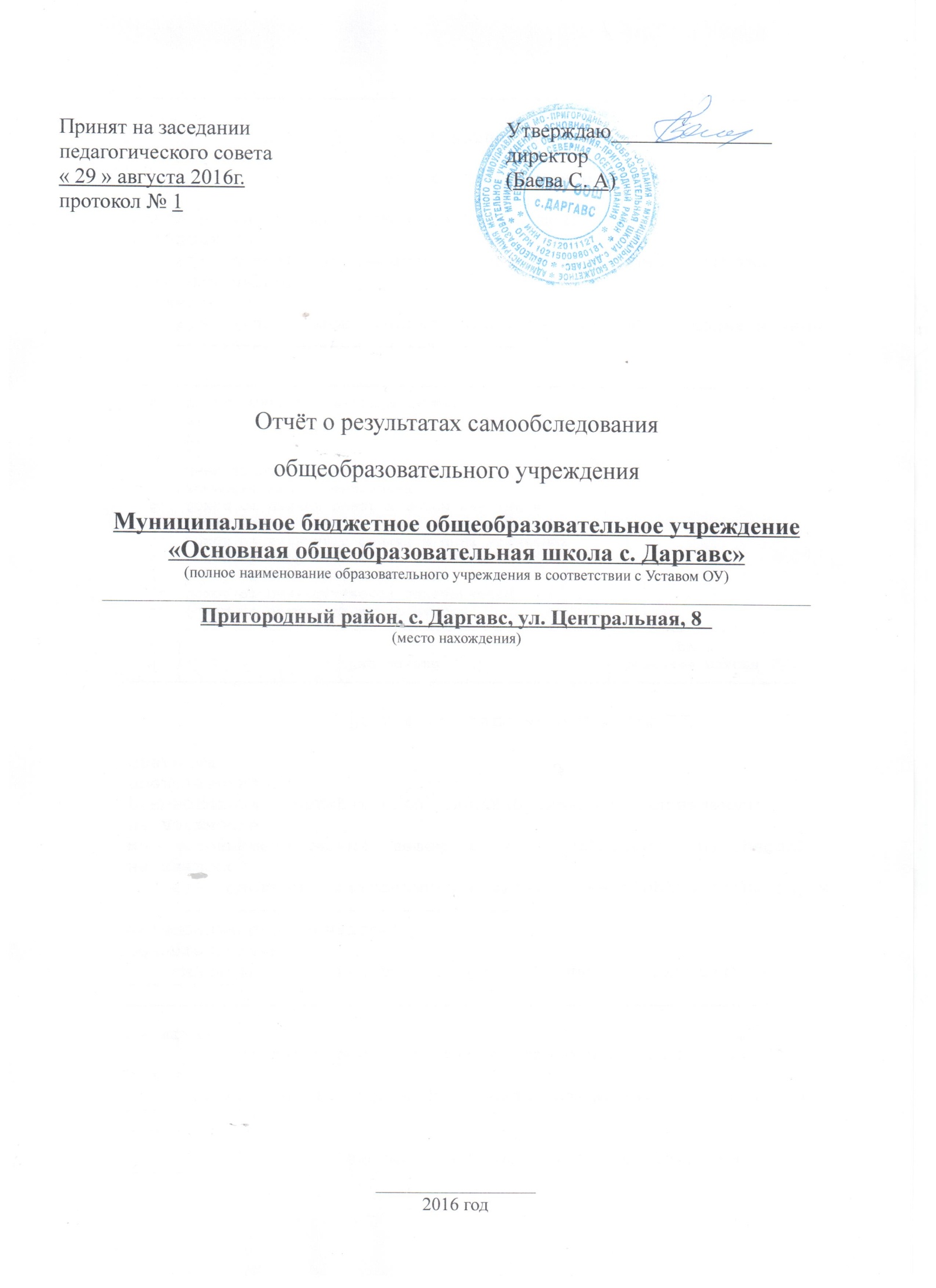 СодержаниеОбщие сведения об образовательном учреждении                                   Условия организации образовательного процесса                                   Сведения о составе и квалификации административных, педагогических кадров                                                                                                            Организация образовательного процесса                                                  Содержание образовательного процесса                                                   Организация воспитательной работы                                                        Качество подготовки выпускников                                                             ОТЧЕТ О РЕЗУЛЬТАТАХ САМООБСЛЕДОВАНИЯОБЩИЕ СВЕДЕНИЯ ОБ ОБРАЗОВАТЕЛЬНОМ УЧРЕЖДЕНИИ1.1. Полное наименование в соответствии с уставом _Муниципальное бюджетное общеобразовательное учреждение «Основная общеобразовательная школа с. Даргавс»_1.2. Адрес: Юридический Пригородный р-н, с. Даргавс, ул. Центральная, 8                    Фактический Пригородный р-н, с. Даргавс, ул. Центральная, 8 1.3. Телефон  8 (918)8288950        e-mail _roza_dz123@mail.ru1.4.  Устав ___2151512031878 от 08 апреля 2015г _____________________________                                                                  ( даты принятия, согласования, утверждения)1.5. Учредитель __ Администрация местного самоуправления муниципального образования – Пригородный район _______________________________________                                                                           (полное наименовании) 1.6.  Учредительный договор _от 9 января 2008 года  ________________________________                                                                                     (реквизиты учредительного договора)  1.7.  Свидетельство о постановке на учет  юридического лица в налоговом органе15 №000991000   5 сентября 2007 года ИНН- 1512012434 ____________                                               (серия, номер, дата постановки, ИНН)1.8. Свидетельство о внесении записи в Единый  государственный реестр  юридических лиц __15 №000845747 16 февраля 2012 года ОГРН-1021500981028 ____________________                                    (серия, номер, дата, кем выдано, ОГРН)1.9. Свидетельство о праве на имущество 15-15-08/109/2010-153  (литер «Б») ,15-15-08/109/2010-154  (литер «В»), 15-15-08/109/2010-152 (литер А) _- выданы 7 сентября 2010 года__УправлениемФедеральной службы государственной регистрации, кадастра и картографии по РСО  Алания._____                                                          (серия, номер, дата, кем выдано)1.10. Свидетельство о праве на земельный участок__15-15-08/157/2011-034  выдано 18 января  2016 года Управлением Федеральной службы государственной регистрации, кадастра и картографии по Республике Северная Осетия -Алания__________________                                                                          (серия, номер, дата, кем выдано)1.11.Лицензия на право ведения образовательной деятельности  _________________№2181 от 23 июля 2015 года. Выдана Министерством образования и науки Республики  Северная Осетия_Алания__________________________                                                                                       (серия, номер, дат, кем выдано)1.12. Свидетельство о государственной аккредитации  1057  от 5  августа  2015 года  выдано Министерством образования и науки РСО-Алания_____________                  (серия, номер, дата, срок действия, кем выдано)1.13. Филиалы (структурные подразделения)   -отсутствуют__  _______________________                                                                        (местонахождение, телефоны)1.14.  Локальные акты учреждения _______________________________________________                               (реквизиты основных локальных актов. регламентирующих деятельность учреждения)1.15.  Программа развития учреждения Принята на заседании пед.совета_от 27.08.2015, протокол № 1, на 2015-2020г.________________________________________                                                                                          (реквизиты, срок действия )Повышение квалификации педагогических кадровВведение ФГОС на первой образовательной  ступени.Мониторинг качества знаний: сбор, обработка, систематизация информации по проведению административных контрольных работ, анализ успеваемости и качества знаний по четвертям и за учебный год; анализ итоговой аттестации по новой форме в 9 кл., выводы, внесение рекомендаций и предложений.Разработка и совершенствование рабочих программАктивное использование рабочих программ в соответствии с государственными образовательными стандартамиСовершенствование школьного сайта. Обновление, пополнение школьного сайтаРазмещение отчетной документации школы на школьном сайтеУчастие  в мероприятия районного уровня гражданско - патриотической направленности.Сотрудничество с районными общественными организациями по гражданско - патриотическому воспитанию2. УСЛОВИЯ ОРГАНИЗАЦИИИ ОБРАЗОВАТЕЛЬНОГО ПРОЦЕССА2.1. Тип здания____типовое_______ 1934год______________________________________                                                  (типовое, приспособленное, год постройки)Год создания учреждения ___1934_год_______________________________________                                                                                                                        (реквизиты документа о создании учреждения)2.3. Приусадебный участок (подсобное хозяйство)___0, 5 га__            (площадь, направление деятельности)    2.4. Предельная численность_____80____Реальная наполняемость_22_____________                                                 (по лицензии)                                                                  (по комплектованию)2.5. Учебные кабинеты:количество            __________8_________________________________из них специализированные кабинеты  _______1_____________________2.6. Материально-техническая база учреждения:2.7. Информатизация образовательного процесса Библиотечно-информационное оснащение образовательного процесса.Медико-социальные условия пребывания участников образовательного процесса. СВЕДЕНИЯ О СОСТАВЕ И КВАЛИФИКАЦИИ АДМИНИСТРАТИВНЫХ, ПЕДАГОГИЧЕСКИХ КАДРОВ3.1. Сведения об административных работниках3.2. Сведения о педагогических работниках (включая административных и др. работников, ведущих педагогическую деятельность)3.3. Средняя недельная нагрузка на одного педагогического работника  _ 18 ч    .3.4. Средняя заработная плата педагогического работника____15 900 р._ОРГАНИЗАЦИЯ ОБРАЗОВАТЕЛЬНОГО ПРОЦЕССАДанные о контингенте обучающихся (воспитанников), формах обучения по состоянию на __01.09.2016_________4.2. Режим работы учрежденияПродолжительность учебной недели ____2-9 кл. - 6 дней_Количество занятий  в день (минимальное и максимальное) для каждой ступени 1)	для обучающихся 2-4 классов – не более 5 уроков в день, один раз в неделю 6 уроков за счет урока физической культуры;2)	для обучающихся 5-9 классов не более 6 уроков в день;Продолжительность уроков  (мин.)_ во 2-9 кл. – по 40 мин.Продолжительность перемен (минимальная, максимальная) _минимальная – 5 мин., макс. – 20 мин., Сменность занятий:  4.3. Структура управления                  Директор                                                                 Совет школы                            Педагогический  совет                                             Родительский комитет школы                                                                                      Родительские собрания СОДЕРЖАНИЕ ОБРАЗОВАТЕЛЬНОГО ПРОЦЕССА5.1. Реализуемые образовательные программы  начального общего образования, основного_общего образования; 5.2. Учебный план  принят на заседании пед.совета от 27.08.2015 протокол №1 (разработан на основе Республиканского базисного учебного плана и примерных учебных планов для образовательных организаций Республики Северная Осетия – Алания, реализующих программы общего образования, на 2015/2016 учебный год, с учетом изменений, внесенных Федеральным учебно-методическим объединением по общему образованию (протокол заседания от 8 апреля 2015 г. №1/15) 5.3. Рабочие  программыОсновные общеобразовательные программы:Начального общего образованияОсновного общего образования5.4. Расписание учебных занятий ____1___5.5. Внутришкольный контроль6. ОРГАНИЗАЦИЯ ВОСПИТАТЕЛЬНОЙ  РАБОТЫВоспитательная работа в МБОУ «ООШ с. Даргавс»  строится на основе нормативных документов:Закон «Об образовании в РФ» № 273-ФЗ Стратегия развития воспитания в Российской Федерации на период до 2025 года; Методических рекомендаций Программа развития школы Главная цель воспитательной работы школы  Создание условий для становления устойчивой, физически и духовно здоровой, творческой личности со сформированными ключевыми компетентностями, готовой войти в информационное сообщество, способной к самоопределению в обществе.Планируя воспитательную работу в 2015-2016 году, педагогическим коллективом были сформулированы основные  задачи:Совершенствовать систему семейного воспитания; усилить роль семьи в воспитании детей и привлечь семьи к организации учебно-воспитательного процесса в школе Продолжить работу по созданию условий для физического, интеллектуального, нравственного и духовного развития детей на основе изучения личности учащихся, их интересов, стремлений и желаний;Формирование в школьном коллективе детей и взрослых уважительного отношения к правам друг друга.Подводя итоги воспитательной работы за 2015-2016 учебный год, следует отметить, что педагогический коллектив школы стремился успешно реализовать намеченные планы, решить поставленные перед ним  цели и задачи. Ежегодно утверждается комплексный план воспитательной работы, разрабатываются критерии, показатели и способы изучения эффективности воспитательной системы. Они включают в себя:- духовно - нравственную воспитанность учащихся;- сформированность  интеллектуального потенциала личности;- развитость физических качеств;- удовлетворѐнность учащихся, родителей, педагогов жизнедеятельностью в школе.В течение года педагогами школы проводилась диагностика уровня воспитанности каждого обучающегося и класса; на основе этих данных ведѐтся мониторинг  уровня воспитанности классов и каждого ученика. На данный момент в школе  достаточный  уровень функционирования воспитательной системы.Виды деятельности, используемые в воспитательной работеПознавательная деятельность, расширяющая кругозор, любознательность школьника и формирующая потребность в образовании и интеллектуальном развитии.Трудовая деятельность в виде самообслуживающего, общественно-полезного и производительного труда. Художественно-творческая деятельность, развивающая эстетическое мировоззрение, потребность в прекрасном.Физкультурно-оздоровительная  деятельность, способствующая здоровому образу жизни, красоте физической.Общественная  деятельность, формирующая активную, гражданскую позицию подростка и приобщающая его к возможности и желанию активного преобразования действительности.Ценностно-ориентированная  деятельность, направленная на рациональное осмысление общечеловеческих и социальных ценностей мира. Коммуникативная деятельность, содержанием которой  является   взаимодействие двух (и более) людей, направленное на согласование и объединение их усилий с целью налаживания отношений и достижения общего результата.Игровая  деятельность,  способствующая  повышению    жизненного тонуса, удовлетворяющая  интересы,  социальные потребности6.1. Основные направления воспитательной деятельностиВоспитательная работа в школе осуществляется по следующим направлениям:1. Интеллектуальное воспитание.2. Духовно - нравственное воспитание.3. Патриотическое воспитание.4. Физическое воспитание.5. Эстетическое воспитание.6. Экологическое воспитание.7. Трудовое воспитание.8. Профилактика правонарушений7. КАЧЕСТВО ПОДГОТОВКИ ВЫПУСКНИКОВ7.1. Итоги государственной (итоговой) аттестации выпускников за последние 3 года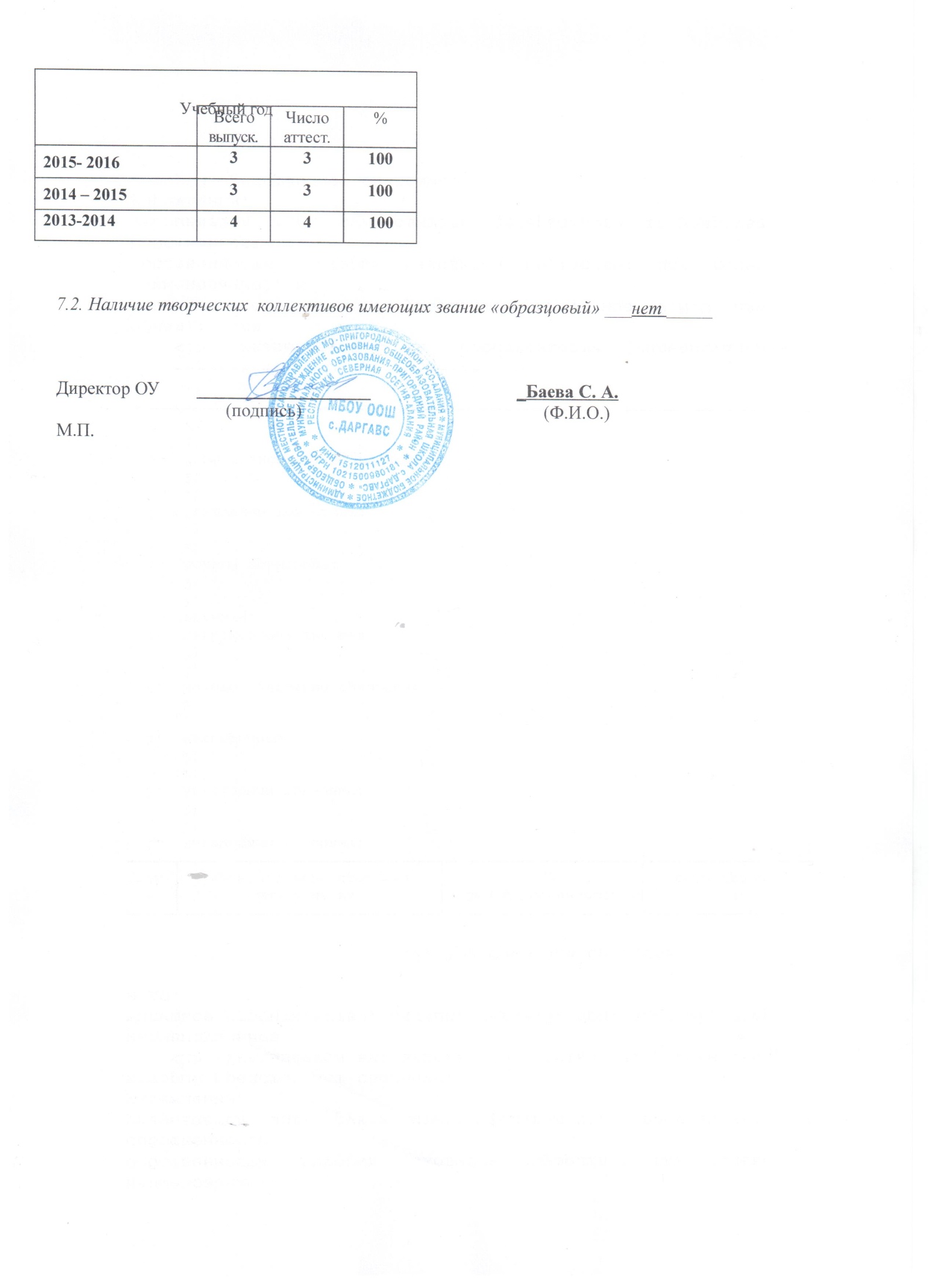 Наименование объектаКол-во местПлощадьКоличество единиц ценного оборудованияСтоловая        2250кв.м1 Спортивный зал 100кв.м.Наименование показателя Фактическое значениеНаличие в образовательном учреждении подключения к сети  Internet, Кбит/сек+ не менее 100 Кбит/секКоличество Internet-серверов1Наличие локальных сетей в ОУ1Количество терминалов, с доступом к сети Internet-1Количество единиц вычислительной техники (компьютеров)-всего-из них используются в образовательном процессе88Количество классов, оборудованных мультимедиапроекторами2Количество интерактивных  комплектов с мобильными классамиДругие показателиНаименование показателя Фактическое значениеКнижный фонд230Доля учебников (%)  в библиотечном фонде85%Обеспеченность учебниками  (%)100%Доля методических пособий (%) в библиотечном фонде, в т.ч. не старше 5 лет5%Количество подписных изданий3Наименование показателя Фактическое значениеНаличие медицинского кабинетаНетОснащенность (единицы ценного оборудовании)Реквизиты лицензии на медицинскую деятельность Должность Ф.И.О. (полностью)Образование, специальность по диплому, общий педагогический  стаж Стаж административной работыСтаж административной работыКвалификационная категория по административной  работеДолжность Ф.И.О. (полностью)Образование, специальность по диплому, общий педагогический  стаж общий в данном учрежденииКвалификационная категория по административной  работеДиректор Баева Светлана Афанасьевна Высшее, СОГУ, исторический факультет, преподаватель истории и обществознания , 26 л.2121Соответствие занимаемой должностиПоказательПоказательКол-воУкомплектованность штата педагогических работников (%)Укомплектованность штата педагогических работников (%)Педагогические  работники:- всего- из них внешних совместителей  Педагогические  работники:- всего- из них внешних совместителей  70Вакансии (указать должности)- учитель английского языка- Вакансии (указать должности)- учитель английского языка- Образовательный уровень педагогических работниковс высшим образованием7Образовательный уровень педагогических работниковс незак. высшим образованием0Образовательный уровень педагогических работниковсо средним специальным образованием1Образовательный уровень педагогических работниковс общим средним образованием0Педагогические  работники, имеющие ученую степенькандидата наук-Педагогические  работники, имеющие ученую степеньдоктора наук-Педагогические работники,  прошедшие курсы повышения квалификации за последние 5 летПедагогические работники,  прошедшие курсы повышения квалификации за последние 5 лет2Педагогически работники, имеющие  квалификационную категориюВсего7Педагогически работники, имеющие  квалификационную категориюВысшую0Педагогически работники, имеющие  квалификационную категориюПервую0Педагогически работники, имеющие  квалификационную категориюсоответствие7Состав педагогического коллективаУчитель7Состав педагогического коллективамастер производственного обученияСостав педагогического коллективабиблиотекарьСостав педагогического коллективаучитель-логопедСостав педагогического коллективапедагог-психологСостав педагогического коллективапедагог дополнительного образованияСостав педагогического коллективапедагог-организаторСостав педагогического коллективавоспитательСостав педагогического коллектива по стажу работы1-5 лет1Состав педагогического коллектива по стажу работы5-10 лет2Состав педагогического коллектива по стажу работысвыше 20 лет4Педагогические работники  пенсионеры по возрастуПедагогические работники  пенсионеры по возрасту2Педагогические работники, имеющие  звание Заслуженный учительПедагогические работники, имеющие  звание Заслуженный учитель0Педагогические работники, имеющие государственные и ведомственные награды, почетные званияПедагогические работники, имеющие государственные и ведомственные награды, почетные звания1ПоказательПоказательКоличествоКлассы (группы)-  всегоКлассы (группы)-  всего5Обучающиеся – всегоОбучающиеся – всего22в том числе:в том числе:занимающихся по базовым общеобразовательным программамзанимающихся по базовым общеобразовательным программам22занимающихся по программам дополнительной (углубленной) подготовки занимающихся по программам дополнительной (углубленной) подготовки 0занимающихся по специальным (коррекционным) образовательным программам (указать вид) занимающихся по специальным (коррекционным) образовательным программам (указать вид) 0Обучающиеся, получающие образование по формам очное22Обучающиеся, получающие образование по формам очно-заочное (вечернее)-Обучающиеся, получающие образование по формам заочное-Обучающиеся, получающие образование по формам семейное-Обучающиеся, получающие образование по формам экстернат-Воспитанники детских домов, интернатовВоспитанники детских домов, интернатовДети-инвалидыДети-инвалиды0Дети группы рискаДети группы риска0Смена Классы ( группы)Общее количество обучающихся в смене1 смена2-9 кл.222 смена--Наименование показателяФактическое значениеФормы (виды)  внутришкольного контроляПерсональный, тематический, классно-обобщающий, оперативныйПериодичность проведения внуришкольного контроляСогласно плану работы школы на годФормы отчетности Совещание при директоре, Индивидуальное собеседование, справки, педагогический советУчебный годУчебный годВсего выпуск.Числоаттест.%